GİZLİGİZLİ1.BÖLÜMGENEL BİLGİLERMüessesenin Adı ve Yeri				:   ……………. Okulu MüdürlüğüMüessesenin bağlı olduğu  kurum ve kuruluş	:   Aksaray  / ……….. İlçesi Millî Eğitim Müdürlüğü   Planın Yapılış Tarihi			           		:   .. /.. /….Adresi							:   ………………………………………………….Telefon No						:   ………………Okul  Müdürünün Adı Soyadı  			:   ………………Ev Telefonu						:   ……………… İş Telefonu						:   ………………Cep No (Mutlaka yazılacak)				:   ………………l- KORUNACAK YER HAKKINDAKİ GENEL BİLGİLER    a. Müessesenin üretim cinsi ve kapasitesi 	:  Üretim yapan bir kuruluş değildir.    b. Yerleşme Durumu				:  Plan sonuna eklenmiştir.    c.  Personel Miktarı				:  ..… Erkek   ..… Bayan    TOPLAM: ..… 2- KORUMA GRUPLARI VE GÖREVLERİ	:    a. Koruma ve Güvenlik Amirinin Adı ve Soyadı  :  ………………..    (Yetkilinin ünvanı yazılacak)    b. Fiziki Koruma Grubu		                : 	ADI VE SOYADI                           	GÖREVİ            İŞ VE EV TELEFO NO                                 	l ) …………………                                   Müd.Yrd.            0 5.. … .. ..             2) ………………...			Öğretmen           0 5.. … .. ..	3) …………………			Öğretmen           0 5.. … .. ..	4) …………………			Öğretmen           0 5.. … .. ..   c. Teknik Koruma Grubu :	l )  …………………		             Öğretmen            0 5.. … .. ..	2)  …………………		             Öğretmen	   0 5.. … .. ..	3)  …………………			Öğretmen	   0 5.. … .. ..	4)  …………………			Öğretmen	   0 5.. … .. ..Not: Fiziki Koruma ve Teknik koruma ekipleri en az 7 kişiden oluşur Tüm personelin yazılmasına gerek yoktur.3. ALINAN KORUMA TEDBİRLERİ : Hazırlık Bakımından :      Sabotaj yapmaya elverişli yerler ve bu yerlerde alınan tedbirler :      Bina girişi sürekli olarak kapalı tutulmaktadır.b)          Girilmesi yasak yerlere, yasağı bildiren levhaların ilk bakışta görülebilir biçimde                     konulması, bu gibi yerlerin dış ve iç kapı, merdiven ve pencerelerinde alınan emniyet               tedbirleri ve bu tedbirlerin nasıl kontrol edildiği :Binamızın, girilmesi yasak olan bölüm, arşiv kısmıdır. Burası sürekli kilitli tutulmakta             olup, odanın anahtarı Müdür odasında kilitli dolapta saklanmaktadır.Müessese ve tesiste özellikle hassas yerlerde çalışan personelin özel ve genel durumunun sürekli şekilde nasıl tetkik ve kontrol edildiği :      Binamızda hassas yerlerde çalışan personel yoktur. Durumları kuşku verici kimseler varsa, bunlar hakkında müessese ve tesis tarafından alınan tedbirler ve bu konuda güvenlik örgütleri ile yapılan temaslar: Binamıza gelen ve giden Vatandaşları izlemekle, durumları şüpheli görülenler polis imdat (112 ) e bildirilmektedir.Personelin kontrolü için alınmış daha başka ve özel tedbirler varsa, neler olduğu,       Personel ile kurul, zümre ve toplantılar yapılarak idarenin istekleri bildirilmekte,           bildirilen istekler izlenmektedir. Sürekli Yabancı uzmanların Ad ve Soyadları, uyrukları ve ne şekilde kontrol edildikleri:         Yabancı uzman yoktur.GİZLİGİZLİSağlanması güç ve geç olacak yedek malzeme depoları ile diğer depoların ihtiyaç yerleri yakınında kurulup kurulmadıkları ve bu depoların nasıl korundukları: Yedek malzeme deposu yoktur.Bir hedef sahasında toplu halde bulunan araç, gereç, akaryakıt, yiyecek ve giyecek depoları ile önemli tesislerin planlı olarak güvenli bölgelere dağıtılması için alınan tedbir ve tertipler:       Bu tip önem arz eden depo yoktur.Özel tedbir ve sınırlamalar alınması gereken müesseselerde ve zamanlarda müessese personeline işyerleri için fotoğraflı giriş kartları verilip verilmediği ve işçilerin kendi işyerlerinde başka yerlere girmemelerinin nasıl kontrol edildiği, (değişik işyerlerinin her birinde personele değişik renkte giriş kartı verilmesi gibi): Personele fotoğraflı giriş kartları verilmiştir.Komşu binalardan  veya bu binaların damlarından ya da herhangi bir yerinden müessese ve tesise girmek mümkün ise, bu gibi yerlerin nasıl korunduğu:       Binamızın etrafında bina yoktur. Etrafı korumalı ve girişi mümkün değildir.Müessese ve tesisin özelliklerine göre alınmış diğer tedbir, tertiplerin neler olduğuOkulumuza giriş ve çıkışları kontrol etmek için Nöbetçi Öğretmen ve Nöbetçi Öğrenci bulundurulmakta olup; giren ve çıkanlar nöbetçi defterine kayıt edilmekte ve ziyaretçi kartları yakalarına takılarak içeriye gönderilmektedir. Ayrıca gece bir adet hizmetli nöbetçi olarak kalmaktadır.2- Teknik Bakımdan ;Sabotajlara elverişli hassas yerlerde teknik bakımdan alınan zorunlu tedbirler: Binanın giriş kapısı, demir parmaklık yapılmıştır.Teknik Koruma grubu teşkilatının kaç kişiden oluştuğu ve bu teşkilatın yapacağı işlere dair bilgiler:       Teknik koruma gurubumuz vardır.Müessese ve tesiste meydana gelecek herhangi bir teknik arızanın en kısa zamanda giderilmesi için alınan tedbirler:       Binamızın elektrik ve Su Tesisatçımız mevcuttur. (Yok ise sürekli çalıştığınız elektrikçi         ve tesisatçının ismi adresi ve telefonu yazılacak)Patlayıcı maddelere karşı alınan tedbirler:      Patlayıcı madde bulunmamaktadır.Parlayıcı ve yanıcı maddelere karşı alınan tedbirler :       Patlayıcı, yanıcı madde Yoktur.Müessese ve tesisin özelliklerine göre alınması gereken diğer tedbir ve tertipler: Başka hiçbir tedbir ve tertipler yoktur.Yangınlara karşı alınan tedbirler:       Yangın talimatı ve yangından koruma, kurtarma ve ilkyardım ekipleri oluşturulmuştur.Elektro-Manyetik, nükleer, biyolojik, kimyasal ve buna benzer etkilere karşı alınan tedbirler:        Sığınaklarımız mevcuttur veya Yoktur3- Koruma Bakımından ;a)          Koruma personelinin kaç kişi olduğu ve nerelerde görevlendirildikleri, (Yerleri bir krokide       gösterilir.) :       Koruma personeli Valilik binası ile karşı karşıya olduğundan binamızı Valilik koruma ekibi ile          korunmaktadır. Geçe bekçimiz mevcuttur.b)          Koruma personeli ile ilgili güvenlik araştırmalarının yapılıp yapılmadığı: Yapılmıştır.     Nöbet ve devriye hizmetlerinin (24) saat süreklilik esasına göre ne şekilde tertiplendiği,      (Yerleri krokide gösterilir.)       Geçe Bekçisi ile yapılmaktadır.c)          Nöbetçilerin ve devriyelerin nasıl kontrol edildikleri, (Nöbet yerlerine ait özel talimat      hazırlanır.)      Nöbet yerlerine özel talimat hazırlanmıştır.d)          Koruma personelinin bir saldırıyı karşılamak üzere ne şekilde donatıldığı, nerede ve nasıl      eğitim gördüğü:      Nöbetçi Memurluğu vardır.e)         Müessese ve tesisin genel giriş kapılarının sayısı ve bu kapılarda alınan koruma tedbirleri,      (Kapıların yerleri krokide gösterilir.) :      Geçe Bekçisi tarafından kontrol edilmektedir. GİZLİGİZLİf)          İşçilerin, idari ve teknik diğer personelin giriş çıkışlarına ayrılan kapılarda alınacak      tedbirler, aramaların hangi yerlerde ve nasıl yapılacağı(Krokide işaretlenir.) :       Aynı kapı kullanılmaktadır. g)         Müessese ve tesisin etrafında tel örgü, parmaklık veya duvar gibi engellerden hangilerinin      bulunduğu, bunların genişlik ve yükseklikleri, (Krokide gösterilir.) :      Duvar ve Parmaklık vardır.      Müessese ve tesisin etrafında ve özellikle önemli olan yerlerde iç ve dış aydınlatmanın                yeterli derecede yapılıp yapılmadığı, (Krokide yerleri işaretlenir.) :       Yeterli aydınlatma yapılmaktadır.      Tesisin önemi, kapladığı alanın genişliği ve bulunduğu yerin tomografik yapısı dikkate            alınarak çevresinde nöbetçi kule veya kulübelerin yapılıp yapılmadığı, gerekli muhabere          irtibatlarının bulunup bulunmadığı, (Yerleri krokide gösterilir.)        Yoktur      Bir tehlike anında kullanılmak üzere ikaz ve alarm sisteminin kurulup kurulmadığı     İkaz ve Alarm sistemleri vardır      Müessese ve tesisin özelliklerine göre alınması yararlı görülen diğer tedbir ve tertipler:     Alınmaktadır.  4- Sabotajların İhbarı ve Yapılacak İşlem :Sabotaj ihbarı alınır, alınmaz bina giriş kapıları kapatılarak, içerde ve dışarıda güvenlik önlemleri alınarak derhal 155 polis imdat aranacak, semt karakolu ve itfaiyeye en seri şekilde haber verilecektir.Yapılacağı haber alınan veya aniden meydana gelen sabotajların, müessese ve tesis dahilindeki ilgililere ve üst kademedeki yetkili personele ne şekilde duyurulacağı: Telefonla haber verilecektir.Zora başvurularak girişilen sabotajlarda alarm şekil ve araçları ile alınacak karşı koyma tedbirleri:        Emniyet güçleri telefonla haberdar edilecektir.Sabotajların en kısa zamanda nasıl ve kimler tarafından kolluk kuvvetlerine bildirileceği:        Okul Müdürü ve Müdür Yardımcısı       Sabotaj olayından sonra fiziki ve teknik koruma gruplarının yapacağı işler:              Gerekli önlemler alınacak, güvenlik sağlanacak, en seri şekilde emniyet güçleri         haberdar edilecektir.	4-    ZİYARETÇİLERLE, TAŞIT ARAÇLARININ KONTROLÜ;Ziyaretçilerin hangi günlerde, hangi kapıdan girebilecekleri, nerede ziyarette bulunabilecekleri, hüviyetlerinin ve ziyaret sebeplerinin kaydedileceği bir defterin bulunup, bulunmadığı, bu defterin bitiminden itibaren iki yıl süre ile saklanıp saklanmadığı ve ziyaretçilerinin ne şekilde kontrol altında tutulduğu:        Ziyaretçi defteri tutulmaktadır.Özel misafirhane ve lojmanları olan müessese ve tesislere gelecek ziyaretçiler veya misafirlerin hüviyetlerinin nasıl tespit ve muhafaza edildiği:        Görevli memur tarafından hürriyetleri tespit ve muhafaza edilmektedir. Müessese veya tesise girecek veya çıkacak her türlü araç, gereç ve eşyanın özellikle parlayıcı, yakıcı ve yanıcı maddelerin yükleme ve boşaltılmasında alınan emniyet tedbirlerinin neler olduğu:       Yanıcı, Patlayıcı, patlayıcı malzeme Müdürlüğümüze sokulmamaktadır.Sabotaj olayından sonra fiziki ve teknik koruma gruplarının yapacağı işler:        Çevre güvenliği sağlanarak, gerekli birimlere haber verilecektir.MAHALLİ GENEL KOLLUK KUVVETLERİ İLE İŞBİRLİĞİ: Bu planın müessese veya tesis içinde genel kolluğu ilgilendiren hususlarıyla bunların dışında takip ve gözetmeyi gerektiren haller için mahalli genel kolluk kuvvetleri ile ne şekilde temas ve işbirliği yapılacağı:        Telefonla haber verilecek, emniyet güçlerinin istediği tüm yardımlar sağlanacaktır.Personelin fotoğraf, parmak izi, el yazıları ve imza örneklerinin personel birimlerinde muhafaza edilip, edilmediği:         Personelin sicil, şahsi dosyaları tutulmaktadır.GİZLİGİZLİ  DİGER TEDBİRLER:Bütün koruma ve korunma tedbirlerinin, denemeler yapılmak suretiyle daima işler halde tutulup, tutulmadığı:         Tutuluyor.Görevlilerin, plan kapsamındaki konularla ilgili eğitimler için yapılan işler, alınan tedbirler ile uzman kuruluşlardan istenebilecek eğitim, destek ve yardımların neler olduğu:        Sivil Savunma yetkililerinin doğrultusunda hareket edilecektir.SABOTAJ HABERİNİN DUYURULMASI:İhbarlı Sabotajlarda:Mesai saati içinde ve dışında alınmış herhangi bir sabotaj ihbarı anında güvenlik amirince değerlendirilerek ilgili birimlere ve emniyetle işbirliğine geçirilerek karşı önlemler alınır.İhbarsız Sabotajlarda:		Mesai saati içinde ve dışında mevcut muhtemel bir sabotaj ve saldırı anında ilk haber alan kişi tarafından olayın cinsine göre ilgili birimlere duyurulur. (Örneğin, yangın anında önce itfaiye ardından emniyet,  bir bombalı paket şüphesi üzerine ise önce emniyet sonra itfaiye gibi ) İŞBİRLİĞİ VE KOORDİNASYON    Düşünülebilen her türlü saldırı ve sabotaj halinde kurum Emniyet, Belediye, MEDAŞ, Sağlık Müdürlüğü gibi diğer kamu kurum ve kuruluşları ile işbirliğine girer.ÖNEMLİ TELEFONLAR  :           EMNİYET		   : 112           İTFAİYE			   : 112           TEDAŞ                             : 112           İLÇE MİLLİ EĞİTİM MÜD.:           BELEDİYE                        :           İl SAĞLIK MÜDÜRLÜĞÜ :            İL MİLLİ EĞİTİM MÜD.     :TASDİK OLUNUR                                                      					.. /.. / 20…      İNCELENDİ							                       ……………………………       Kaşe İmza									       Okul MüdürüSivil Savunma BürosuUYGUNDURİLÇE JANDARMA KOMUTANLIĞI/KARAKOL KOMUTANLIĞITESLİM ALINDIKaşe imzeN  O  T :EK 3: BİNA KAT KROKİSİ(Binaya ait Basit Kat Krokisi konacaktır) GİZLİNot: Kırmızı ile yazılı yerler kuruma göre uygun şekilde yazılacaktırİlçe Milli Eğitim veya İl Milli Eğitim Müdürlüğü tarafından incelendi kaşe imza yapılacaktırBağlı bulunduğu kolluk kuvveti İlçe Emniyet amirliği yada Jandarma karakolu tarafından uygundur onayı yapılacaktırT.C.………………….. KAYMAKAMLIĞIİLÇE MİLLÎ EĞİTİM MÜDÜRLÜĞÜ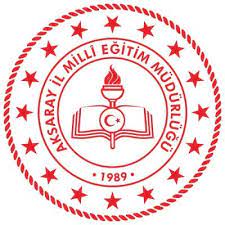 ……………..……….. MÜDÜRLÜĞÜSABOTAJLARA KARŞIKORUMA PLANI20…